Тема: Видільна системаЗавдання 1. Укажіть із запропонованих тверджень характеристику сечоводу:А) являє собою довгу трубку діаметром 6 - 8 ммБ) парні органи, квасолеподібної форми, розташовані біля задньої стінки черевної порожнини на рівні 1-го і 2-го поперекових хребцівВ) порожнистий м'язовий орган, його об'єм у дорослої людини становить 300 - 700 млЗавдання 2. Установіть характеристику зовнішньої будови, або розташування нирок:А) мають квасолеподібну форму, увігнутий край нирок звернений до хребтаБ) парні органи, які розташовані між легенями і бронхамиВ) дві пари нирок містяться біля задньої стінки черевної порожнини на рівні 1-го і 2-го поперекових хребцівЗавдання 3.  Визначте відповідність між характеристикою і назвою функцій шкіри (дихальна, видільна, захисна, рецепторна):Шкірний покрив запобігає проникненню мікроорганізмів і речовин - _______;Рецептори шкіри забезпечують зв'язок організму з зовнішнім середовищем сприймають холод, тепло, тиск - ______;Через шкіру з потом виводиться вода та мінеральні солі - ________.Завдання 4. Встанови відповідність між характеристикою і назвою шарів шкіри (підшлункова жирова клітковина, лімфатичний шар, дерма, епідерміс):Складається з рогового та росткового шарів - ________;У ній розташовані численні теплові і холодні рецептори - _______;У ній міститься велика кількість жирових клітин, які захищають внутрішні органи від травм - _______.Завдання 5. Вкажіть відповідні назви до пронумерованих частин нирки (чашечки, ниркова миска, ниркові піраміди, ниркова артерія, кіркова речовина, ниркова вена, сечовід): 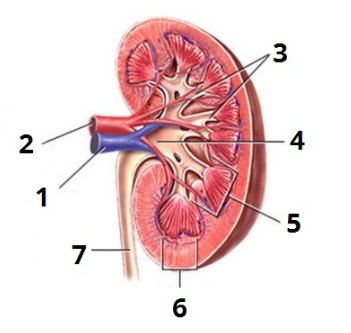 1 -  _____; 2 - _____; 3 - _____; 4 - ______; 5 -______ ; 6 -_______ ; 7 - ______ ; Тема: Нервова, ендокринна системиЗавдання 1. Установіть відповідність між характеристикою і назвою виду регуляції процесів життєдіяльності організму людини (нервова регуляція, гуморальна регуляція, імунна регуляція):Забезпечується ендокринною системою, відбувається за допомогою гормонів - ______;Об'єднує тканини і органи, які забезпечують захист організму від генетично чужорідних тіл, які утворюються в організмі - ______;Відбувається миттєво завдяки нервовим імпульсам, які передаються нервовими шляхами - ______.Завдання 2. Укажіть, які залози належать до залоз внутрішньої секреції:А) гіпоталамус, гіпофіз, епіфізБ) статеві (сім'яники у чоловіків і яєчники у жінок) залози В) підшлункова залозаГ) сальні залозиЗавдання 3.  Встановіть відповідність між характеристикою і назвою складових частин нервової системи (нерви, синапс, нервова тканина, нейрон):Складається з нейронів - ______;Складається з тіла і відростків - ______;Їх утворюють аксони, що об'єднуються у пучки - _______;Простір між сусідніми клітинами, в якому здійснюється хімічна передача нервового імпульсу від одного нейрона до іншого завдяки біологічно активній речовині - _______.Завдання 4. Встановіть відповідність між назвою залоз та видом секреції, до яких вони належать:Підшлункова залоза та статеві залози – ___________;Сальні і потові залози  – __________;Вилочкова залоза (тимус)  – _________.Завдання 5. Визначте відповідні назви до частин головного мозку людини на зображенні (велика півкуля, проміжний мозок, середній мозок, міст, довгастий мозок, стовбур, мозочок):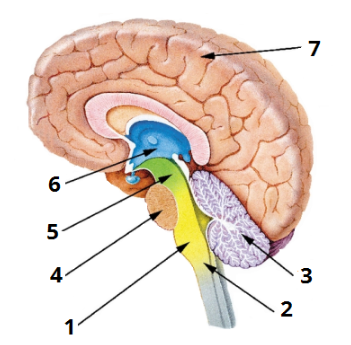 1 -  _____; 2 - _____; 3 - _____; 4 - ______; 5 -______ ; 6 -_______ ; 7 - ______ ; Тема: Сенсорні системиЗавдання 1. Укажіть відповідність між зображенням і видом смакових рецепторів (гіркий, солоний, кислий, солодкий):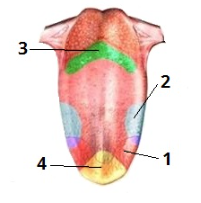 Завдання 2. Укажіть відповідність між складовими частинами і назвою відділу слухової сенсорної системи (внутрішнє вухо, зовнішнє вухо, середнє вухо):1) «вловлювач» звуку – складається з вушної раковини, зовнішнього слухового проходу і барабанної перетинки - _______;2) представлено барабанною порожниною, у якій розташовується слухові кісточки (молоточок, коваделко і стремінце) - _______;3) до його складу належить завитка, заповнена рідиною, у якій міститься спіральний (кортіїв) орган, волоскові рецепторні клітини якого сприймають коливання рідини і генерують нервовий імпульс - _______;Завдання 3. Встановіть відповідність між впливами, які сприймає сенсорна система та її назвою (нюхова, температурна, больова, дотикова, смакова):Визначити гладкість поверхні предмета - ______;Проявляє свою дію болями у голові - ______;Визначити чи гарячим є чай - ______.Завдання 4. Визначте характеристику сенсорної системи:А) нервові закінчення або чутливі клітини організму людини, що перетворюють зовнішній сигнал на нервові імпульсиБ) об'єднання структур нервової системи, які здійснюють прийом, обробку інформації певного виду і формування відчуттівВ)  анатомічне утворення організму людини, сприймаюче зовнішній впливЗавдання 5. Визначте відповідні назви до периферичної частини зорової системи (зіниця, склера, слізна залоза, райдужка, слізні протоки, носослізний канал):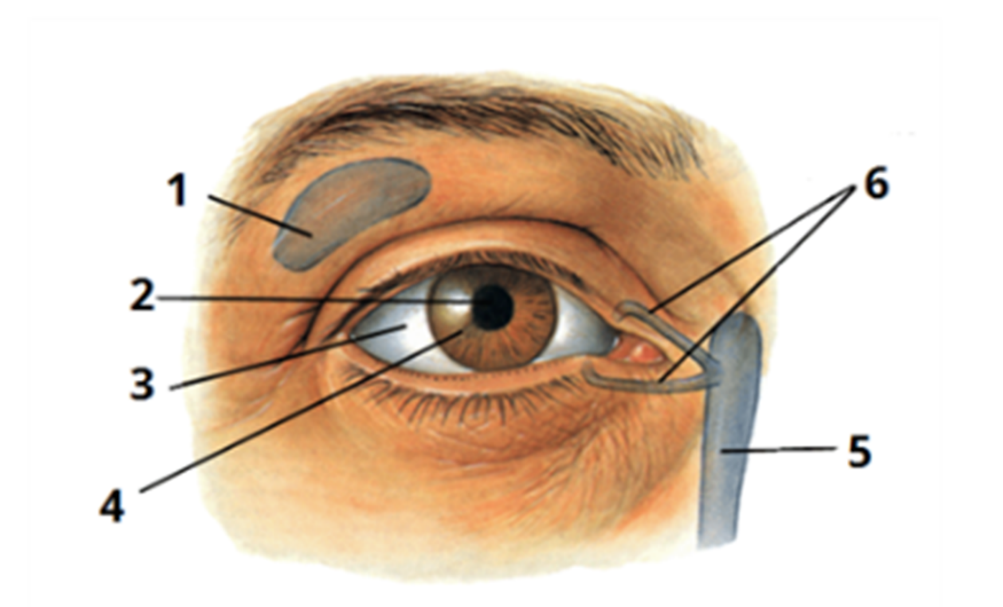 _____; 2 - _______; 3 -________; 4 - ______; 5 - ______; 6 - _______; 